琼中农信社保安应聘报名表注：1、请确保材料信息属实，不得虚报或隐瞒实情。姓  名姓  名性  别性  别出生年月(    岁)出生年月(    岁)请在此贴上1寸彩色证件近照民  族民  族籍  贯籍  贯户口所在地户口所在地请在此贴上1寸彩色证件近照政  治 面  貌政  治 面  貌入  党年  月入  党年  月参加工作年月参加工作年月请在此贴上1寸彩色证件近照经济工作年限经济工作年限金融从业年限金融从业年限身高身高请在此贴上1寸彩色证件近照联  系 电  话联  系 电  话身份证号码身份证号码是否有精神类、传染病或家族遗传病史等重大疾病是否有精神类、传染病或家族遗传病史等重大疾病是否有精神类、传染病或家族遗传病史等重大疾病是否有精神类、传染病或家族遗传病史等重大疾病是否有精神类、传染病或家族遗传病史等重大疾病是否有精神类、传染病或家族遗传病史等重大疾病是否有精神类、传染病或家族遗传病史等重大疾病是否有精神类、传染病或家族遗传病史等重大疾病是否有精神类、传染病或家族遗传病史等重大疾病学  历学  位学  历学  位全日制教  育全日制教  育毕业院校及专业毕业院校及专业学  历学  位学  历学  位在  职教  育在  职教  育毕业院校及专业毕业院校及专业是否有直系亲属在海南农信社工作（如有请填写其姓名及所在单位、岗位）是否有直系亲属在海南农信社工作（如有请填写其姓名及所在单位、岗位）是否有直系亲属在海南农信社工作（如有请填写其姓名及所在单位、岗位）是否有直系亲属在海南农信社工作（如有请填写其姓名及所在单位、岗位）与应聘人员关系家庭住址及邮编家庭住址及邮编家庭住址及邮编家庭住址及邮编工 作 经 历教 育 背 景奖罚情况个人负债情况家庭主要成员及重要社会关系称 谓称 谓姓 名姓 名姓 名年龄年龄政治面貌政治面貌工作单位及职务工作单位及职务工作单位及职务家庭主要成员及重要社会关系家庭主要成员及重要社会关系家庭主要成员及重要社会关系家庭主要成员及重要社会关系家庭主要成员及重要社会关系家庭主要成员及重要社会关系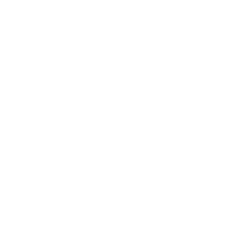 